Ultimate Garlic Pork Loin Roast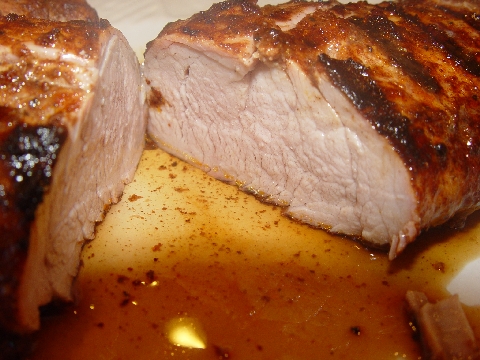 Prep Time: 10 minutesCook Time: 60 minutesTotal Time: 70 minutesYield: 20 servings